Publicado en España el 14/05/2021 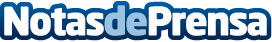 Cómo organizar una mudanza sin estrés, por MUDANZAS Y MÁS¿Se piensa en realizar una mudanza próximamente y no se sabe cómo hacerlo?Datos de contacto:MUDANZAS Y MÁSComunicado de prensa de sobre la organización de una mudanza sin estrés916772505Nota de prensa publicada en: https://www.notasdeprensa.es/como-organizar-una-mudanza-sin-estres-por Categorias: Nacional Interiorismo Sociedad Madrid Logística Consumo http://www.notasdeprensa.es